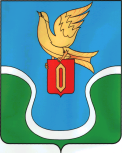 Городская Дума муниципального образования «Городское поселение «Город Ермолино»Боровского района Калужской областиРЕШЕНИЕ" 09 " сентября 2022 года			                                				 № 41О внесение изменений в  Положение об отраслевой системе  оплаты труда работников муниципального учреждения физической культуры и спорта стадион «Труд», утвержденное Решением Городской Думы муниципального образования «Городское поселение «Город Ермолино» от 26.12.2017 № 91В соответствии Трудовым кодексом Российской Федерации, Федеральным законом от 06.10.2003 N 131-ФЗ «Об общих принципах организации местного самоуправления в Российской Федерации», Законом Калужской области от 28.11.2011 N 245-ОЗ «Об установлении системы оплаты труда в государственных учреждениях сферы физической культуры и спорта, туризма и молодежной политики Калужской области», руководствуясь Уставом муниципального образования «Городское поселение «Город Ермолино», Городская Дума муниципального образования «Городское поселение «Город Ермолино»РЕШИЛА:1. Внести в Положение об отраслевой системе оплаты труда работников муниципального учреждения физической культуры и спорта стадион «Труд», утвержденное Решением Городской Думы муниципального образования «Городское поселение «Город Ермолино» от 26.12.2017 № 91 (далее – Положение), изложив приложение 1 к Положению в новой редакции согласно приложению к настоящему Решению.2. Настоящее Решение вступает в силу с 1 октября 2022 года и подлежит опубликованию в газете «Уголок России», размещению на официальном сайте администрации муниципального образования «Городское поселение «Город Ермолино» в сети Интернет admermolino.ru.Глава муниципального образования«Городское поселение «Город Ермолино» 			           Е.А. Самокрутова Приложение 1к Решению Городской Думы муниципального образования «Городское поселение «Город Ермолино»от 09.09.2022 № 41Приложение 1Положения об отраслевой системе оплаты труда работников муниципального учреждения физической культуры и спорта стадион «Труд»Размеры базовых окладов по ПКГ работниковмуниципального учреждения физической культуры и спорта стадион «Труд»№п\пПрофессиональная квалификационная группа/ квалификационный уровень <*>Размеры базовых окладов, руб.1Должности, отнесенные к ПГТ «Работники физической культуры и спорта второго уровня»1 квалификационный уровень:Инструктор по спорту871512 квалификационный уровень:Тренер90342Должности, отнесенные к ПГТ «Работники образования, группа должностей педагогических работников»1 квалификационный уровень:инструктор по физической культуре871523 квалификационный уровень:Методист96833Должности, отнесенные  к ПКГ «Отраслевые профессии рабочих первого уровня» 1 квалификационный уровень:Дворник, сторож (вахтер), уборщик служебных помещений64554Должности, отнесенные к ПКГ «Общеотраслевые  должности служащих второго уровня»2 квалификационный  уровеньЗаведующий хозяйством 74255Должности, отнесенные к ПКГ «Общеотраслевые должности служащих третьего уровня» 1 квалификационный уровень:бухгалтер8715